KONTAKTKARTA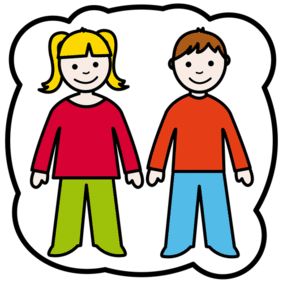 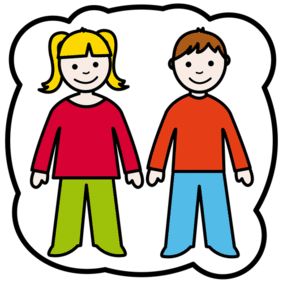 